     K А Р А Р                                                                       ПОСТАНОВЛЕНИЕ                                                                                                                                                                                   25 октябрь  2019 й.                         №75                       25 октября  2019 г.О возложении  обязанностей  по совершению нотариальных действий             В соответствии с Федеральным законом от 06.10.2003 № 131-ФЗ «Об общих принципах организации местного самоуправления в Российской Федерации» и со    ст.4   Федерального закона    от  29.12.2006   года № 258-ФЗ  «О внесении  изменений в отдельные  законодательные акты Российской  Федерации в связи с  совершенствованием разграничения  полномочий» и ст.37 Основ законодательства Российской Федерации о нотариате,  а также в связи с тем, что, на  территории сельского поселения Новокарамалинский сельсовет муниципального района Миякинский район Республики Башкортостан отсутствует нотариус  постановляю:1. Возложить  обязанности по совершению   нотариальных действий, предусмотренных законодательством, в случае  отсутствия в сельском поселении  нотариуса, на  Васильеву Валентину Витальевну - управляющего делами администрации сельского поселения Новокарамалинский сельсовет муниципального района Миякинский район Республики Башкортостан.2. Настоящее постановление разместить  на официальном сайте в сети «Интернет».3. Контроль за исполнением данного постановления оставляю за собой.Глава сельского поселения                                                      И.В.ПавловБашkортостан Республикаhы              Миeкe районы                             муниципаль районыныn                         Яnы Kарамалы ауыл                   советы ауыл билeмehе                Хакимиeте  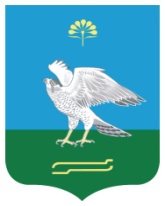 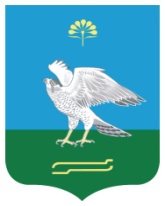 Администрация сельского           поселения Новокарамалинский сельсовет муниципального района  Миякинский район                        Республики Башкортостан